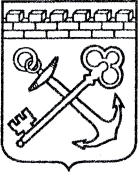 АДМИНИСТРАЦИЯ ЛЕНИНГРАДСКОЙ ОБЛАСТИКОМИТЕТ ПО СОХРАНЕНИЮ КУЛЬТУРНОГО НАСЛЕДИЯ ЛЕНИНГРАДСКОЙ ОБЛАСТИПРИКАЗ«___»____________2021 года                                                 №____________________										        г. Санкт-ПетербургОб установлении предмета охраны объекта культурного наследия регионального значения «Братское захоронение советских воинов, погибших в 1939-40 гг.», адрес (местонахождение): Ленинградская область, Всеволожский муниципальный район, Агалатовское сельское поселение, д. Агалатово, участок №131В соответствии со статьями 9.2, 20, 33 Федерального закона от 25 июня 2002 года № 73-ФЗ «Об объектах культурного наследия (памятниках истории и культуры) народов Российской Федерации», статьей 4 областного закона Ленинградской области от 25 декабря 2015 года № 140-оз «О государственной охране, сохранении, использовании и популяризации объектов культурного наследия (памятников истории и культуры) народов Российской Федерации, расположенных на территории Ленинградской области», п. 2.1.1. Положения о комитете по сохранению культурного наследия Ленинградской области, утвержденного постановлением Правительства Ленинградской области от 24 декабря 2020 года № 850, приказываю:1. Установить предмет охраны объекта культурного наследия регионального значения «Братское захоронение советских воинов, погибших в 1939-40 гг.», адрес (местонахождение): Ленинградская область, Всеволожский муниципальный район, Агалатовское сельское поселение, д. Агалатово, участок №131, согласно приложению к настоящему приказу.2. Комитету по сохранению культурного наследия Ленинградской области обеспечить:- внесение соответствующих сведений в Единый государственный реестр объектов культурного наследия (памятников истории и культуры) народов Российской Федерации;- размещение настоящего приказа на сайте комитета по сохранению культурного наследия Ленинградской области в информационно-телекоммуникационной сети «Интернет».3. Настоящий приказ вступает в силу со дня его официального опубликования.Контроль за исполнением настоящего приказа оставляю за собой. Заместитель Председателя Правительства Ленинградской области – председатель комитета по сохранению культурного наследия		                                               В.О. Цой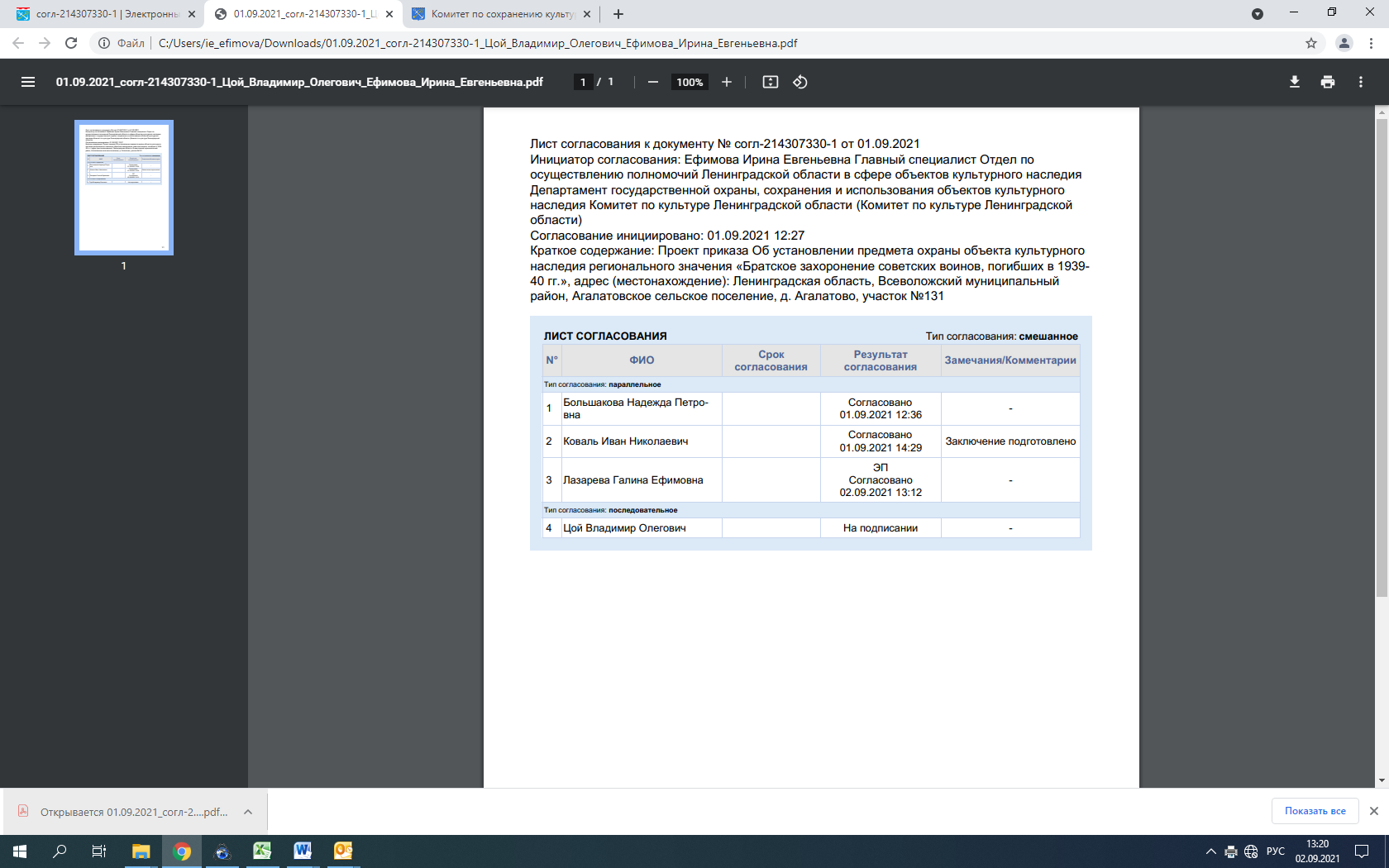 Предмет охраны объекта культурного наследия регионального значения «Братское захоронение советских воинов, погибших в 1939-40 гг.», адрес (местонахождение): Ленинградская область, Всеволожский муниципальный район, Агалатовское сельское поселение, д. Агалатово, участок №131Предмет охраны может быть уточнен при проведении дополнительных научных исследований.Приложение к приказу комитета по сохранению культурного наследия Ленинградской областиот «___»________2021 г. №__________№ п.п.Видовая принадлежность предмета охраныПредмет охраныФотографии1.Объемно- пространственное решение:Пространственное и архитектурно- композиционное решение территории памятника.Местоположение. 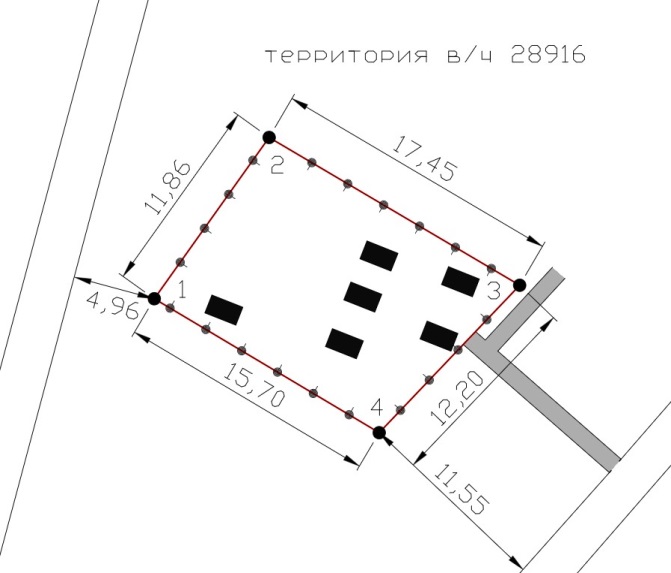 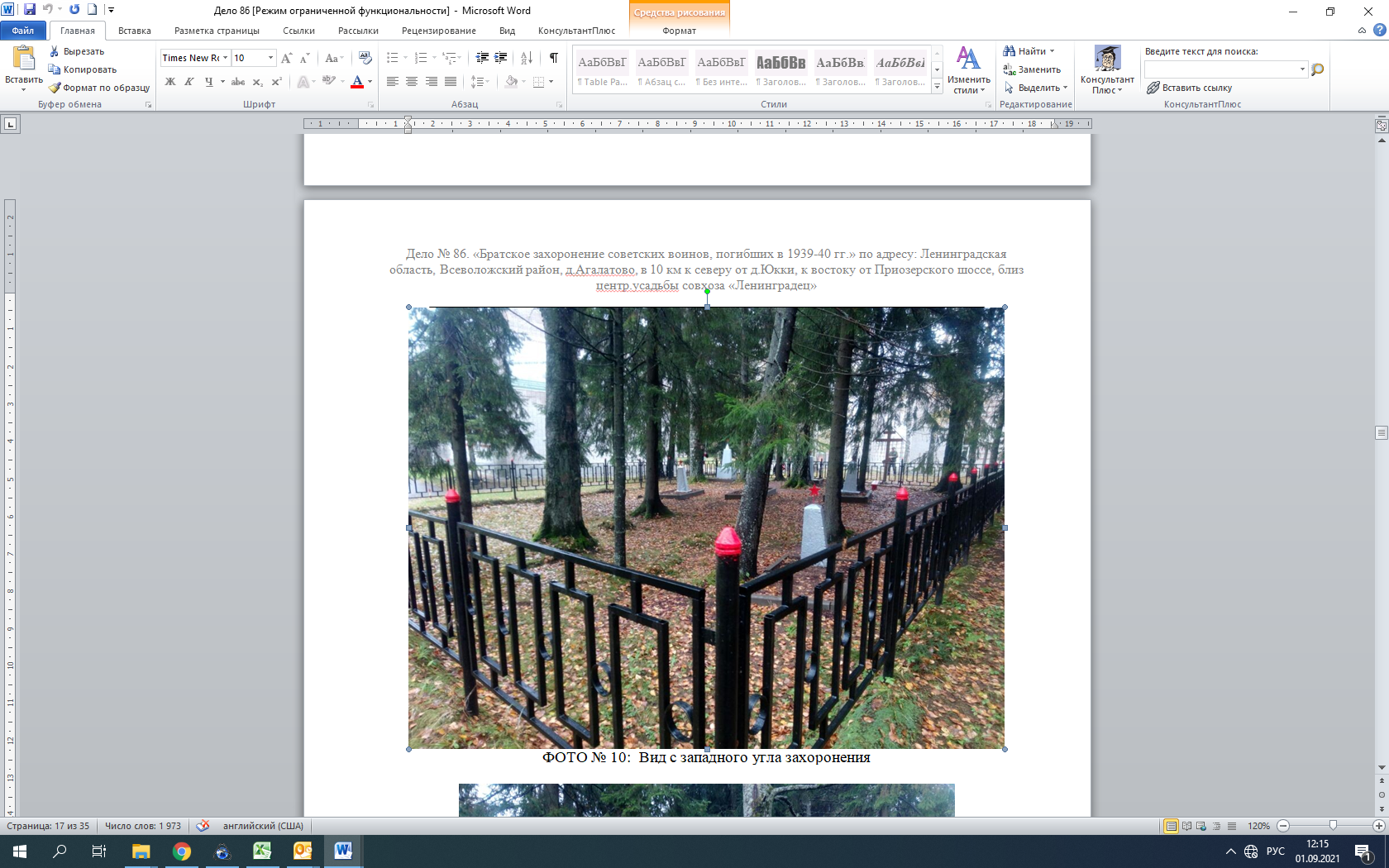 2. Конструкции памятникаОбелиски(6 шт.): бетон, с навершиями в виде красной пятиконечной звезды: металл;Основание(6 шт.): бетон;Мемориальные таблички с фамилиями погребенных воинов (6 шт.): мрамор.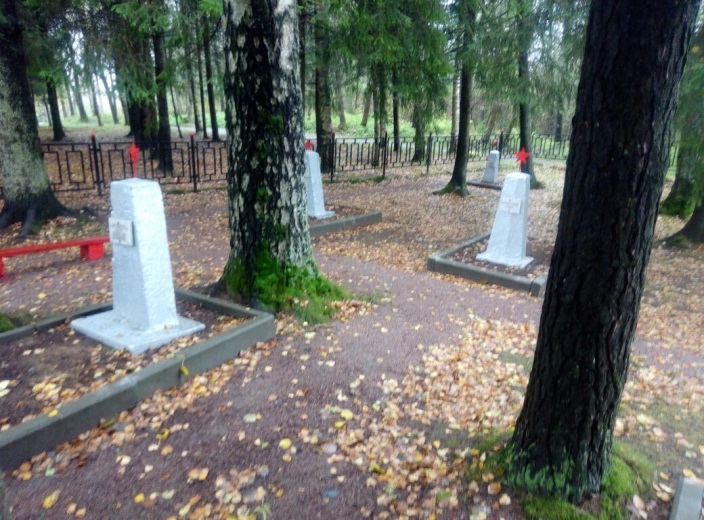 3. Архитектурное решениеФорма, конфигурация в плане, материалы отдельных элементов мемориального комплекса.Тексты на мемориальных мраморных табличках:НЕИЗВЕСТНЫЙ СОЛДАТ – 2 таб.МЛАДШИЙ СЕРЖАНТ ПОПОВ НИКОЛЙ ВЛАДИМИРОВИЧ 1931-13.08.1952. ПОГИБ ПРИ ВЫПОЛНЕНИИ БОЕВОГО ЗАДАНИЯ.ЗДЕСЬ ПОХОРОНЕН КОМСОРГ АКТИВИСТ 1-ОГО О.П.Б. ТОВАРИЩ С. ПОГИБШИЙ ОТ РУКИ БЕЛОФИННА В 1939 Г. ВО ВРЕМЯ НЕСЕНИЯ ДОЗОРНОЙ  СЛУЖБЫ.ГВАРДИИ СЕРЖАНТ, ПИЛОТ 11 ГИАП ФЕДОРИНЧИК АРКАДИЙ АДАМОВИЧПОГИБ: 30.10.1942 Г.ЗДЕСЬ ПОХОРОНЕН ЛЕЙТЕНАНТ ТОВ. БЕРЕЗКИН АНДРЕЙ ВАСИЛЬЕВИЧ 1915-09.12.1939 ГЕРОИЧЕСКИ ПОГИБШИЙ В БОЮ С БЕЛОФИННАМИ ЗА БЕЗОПАСНОСТЬ СЕВЕРО-ЗАПАДНЫХ ГРАНИЦ СССР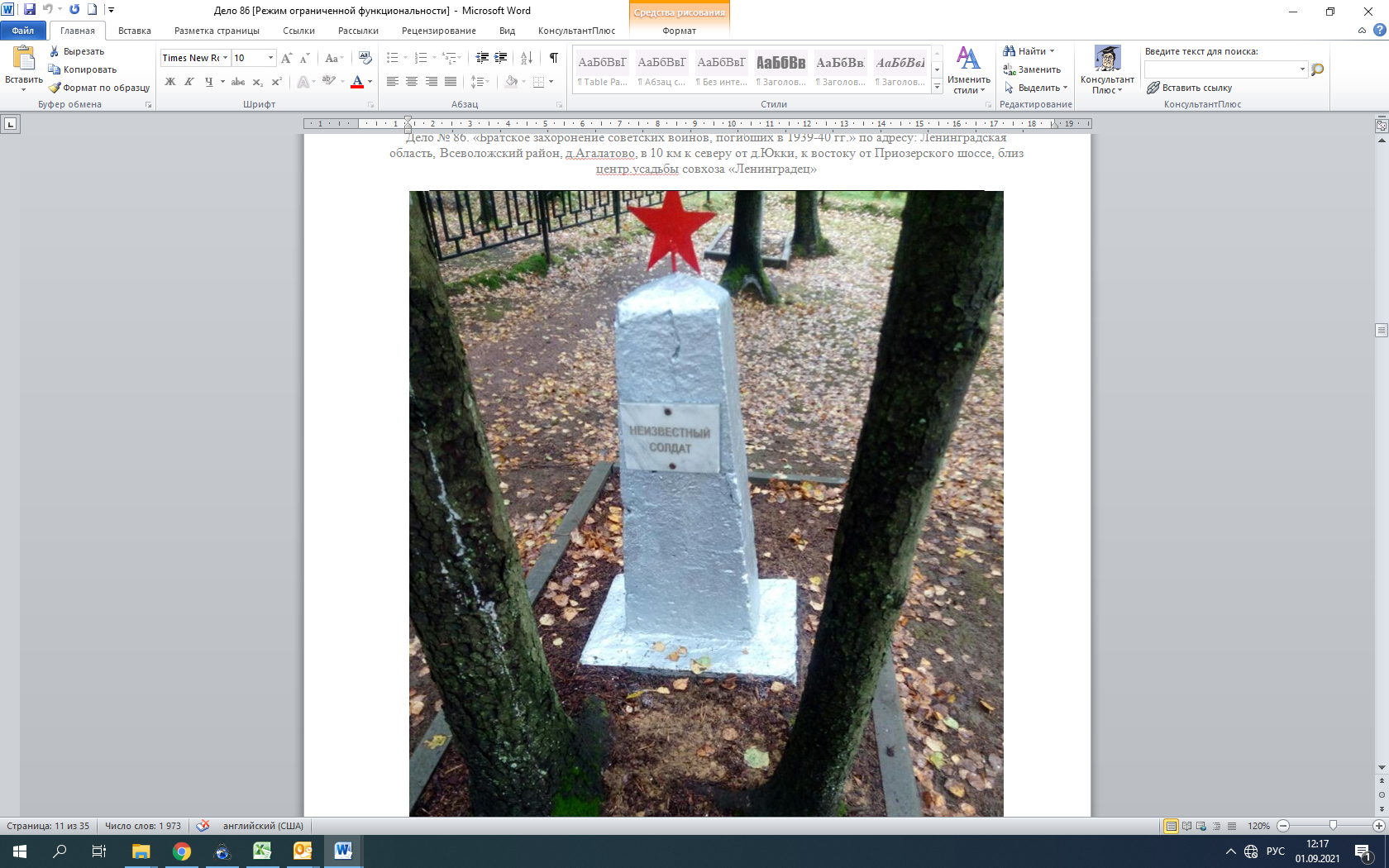 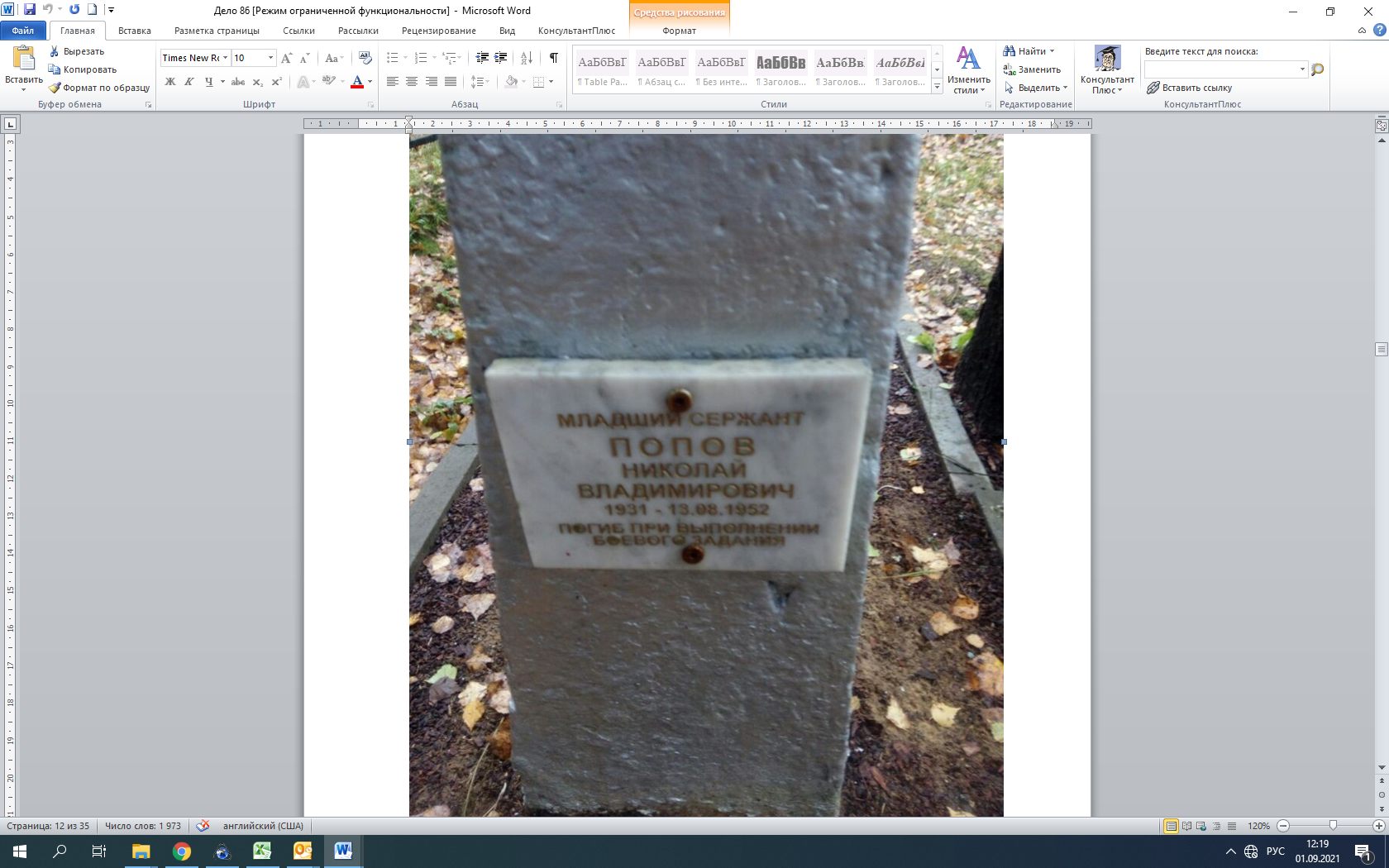 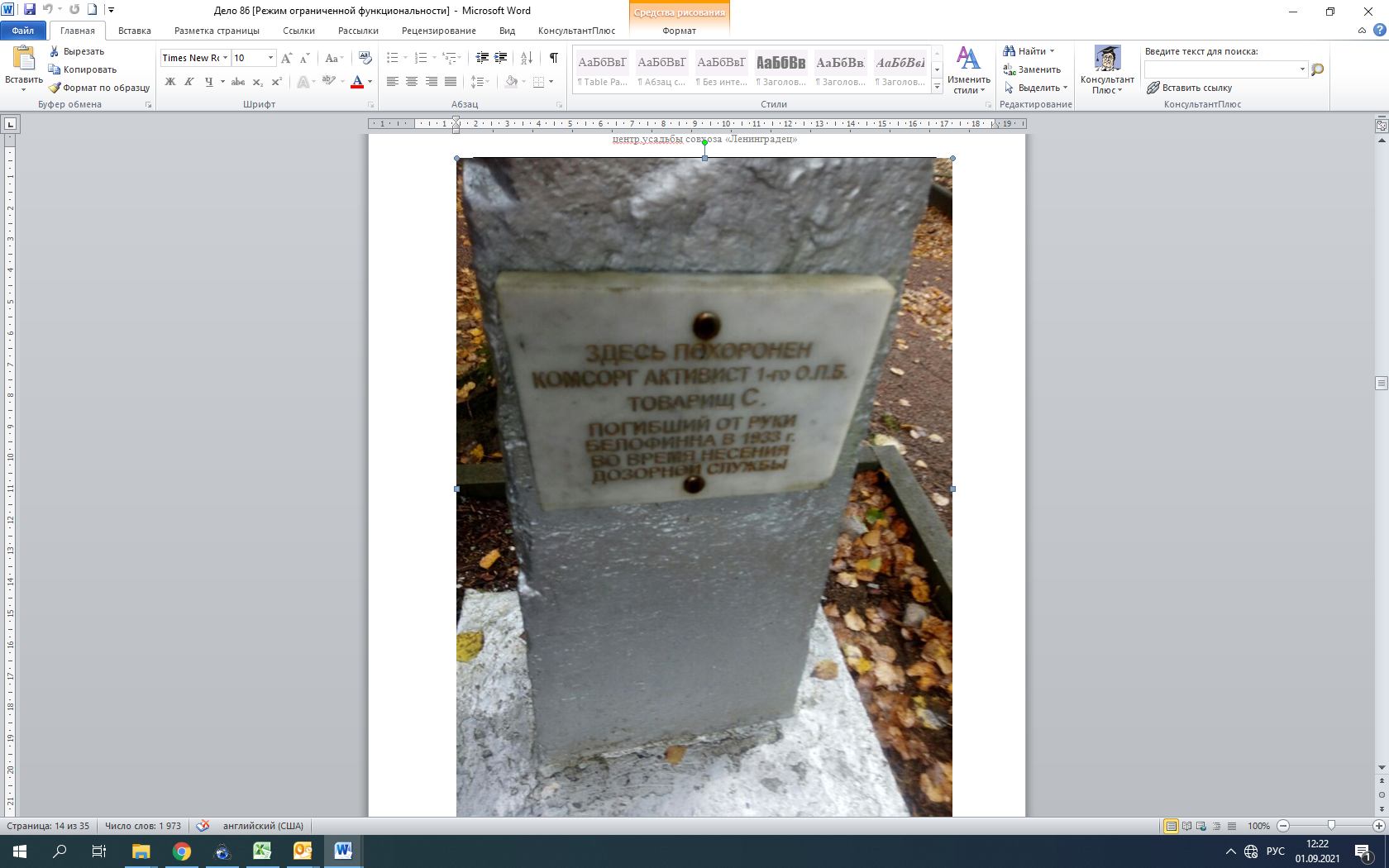 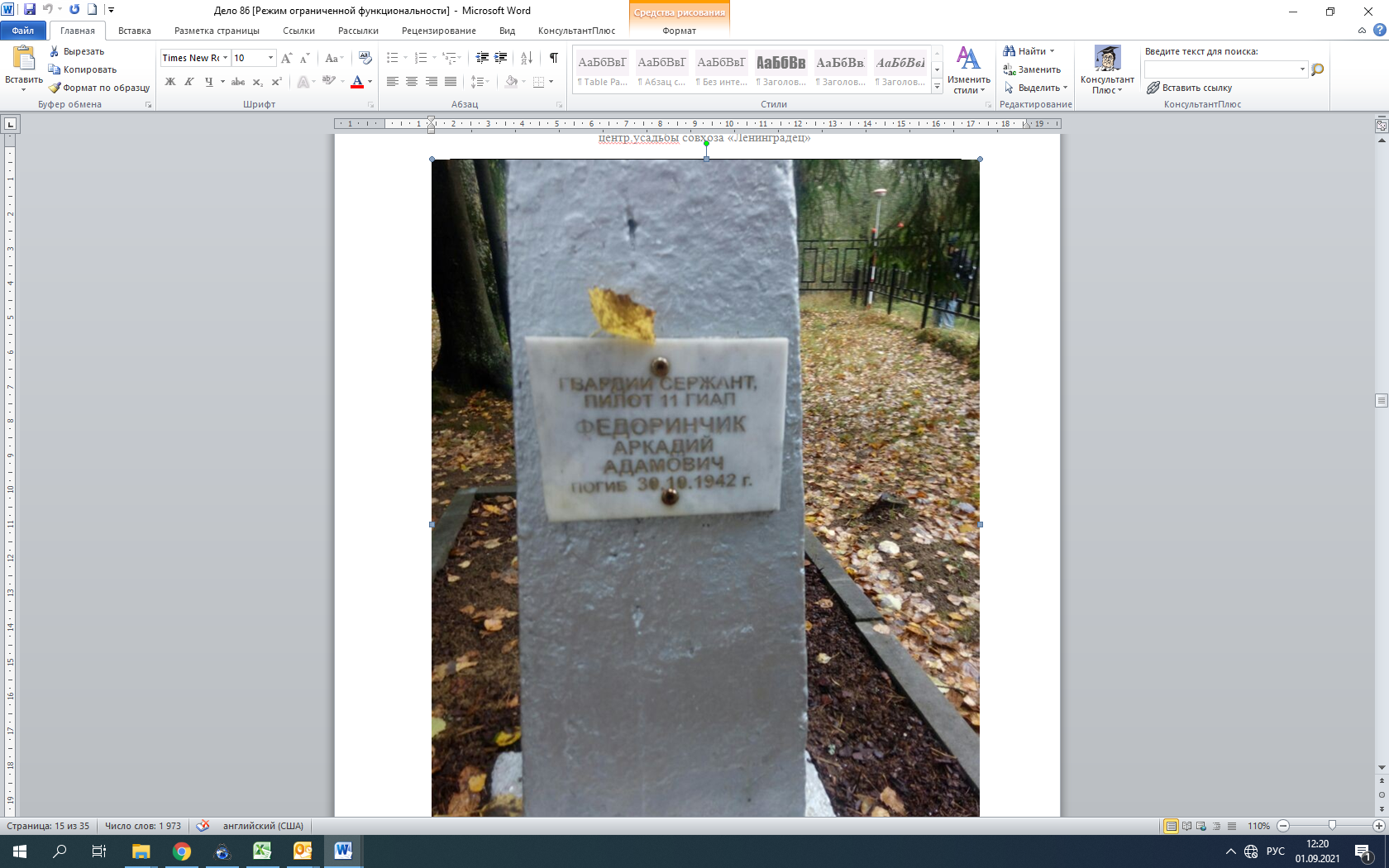 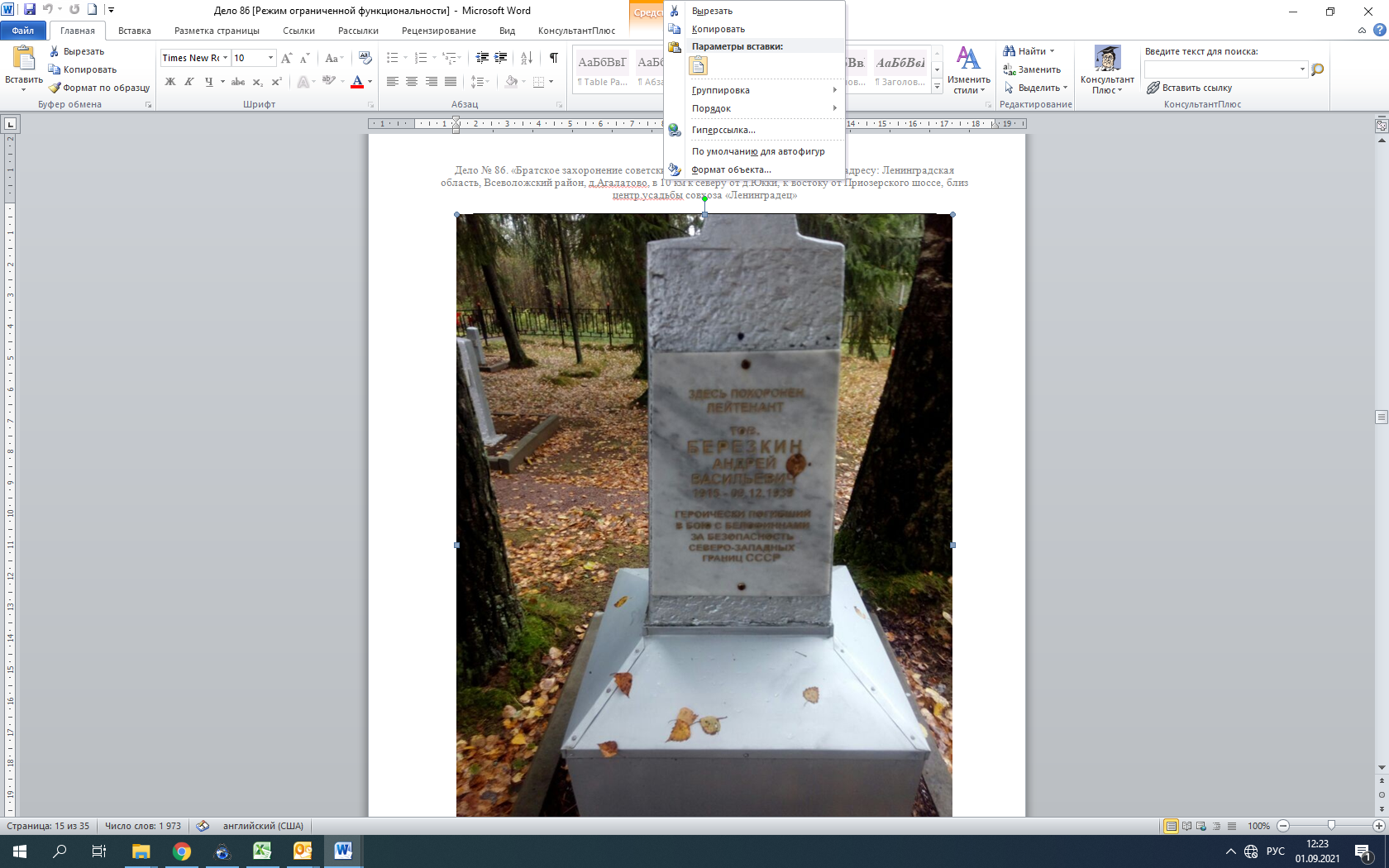 